Woodburn Reserve Police DepartmentApplication for EmploymentAttached is the formal application for membership of the Woodburn Reserve Police Department.  Please fill out the application in its entirety.  It is Microsoft Word enabled and can be completed on the computer and then emailed.  It can also be printed off and submitted that way.  Also, please attach a formal Résumé.  You can either hand deliver this to the Woodburn Police Department at 4417 Bull Rapids Rd, Woodburn, IN 46797 or email the application along with your résumé to j.caston@woodburnpolice.org.  Prior to obtaining a position with the Reserve Department, you will be required to pass a physical agility test, a written test, and pass a background investigation as well as completing oral interviews.  If you have any questions, please feel free to contact Captain Josh Caston at j.caston@woodburnpolice.org.  Thank you for your interest in our organization.Employment Application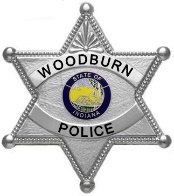 Applicant InformationEducationReferencesPlease list three professional or personal references.Current/Previous EmploymentMilitary ServiceDisclaimer and SignatureI certify that my answers are true and complete to the best of my knowledge. If this application leads to employment, I understand that false or misleading information in my application or interview may result in my immediate dismissal from the program with no prior notice.Woodburn Reserve Police DepartmentFull Name:Date:LastFirstM.I.Address:Street AddressApartment/Unit #CityStateZIP CodePhone:EmailDate Available:ASAPSocial Security No.:Desired Salary:$            N/APosition Applied for:    Woodburn Reserve Police OfficerAre you a citizen of the ?YESNOIf no, are you authorized to work in the U.S.?YESNOHave you ever worked for this company?YESNOIf yes, when?Have you ever been convicted of a crime?YESNOIf yes, explain:High School:Address:From:To:Did you graduate?YESNODiploma:College:Address:From:To:Did you graduate?YESNODegree:Other:Address:From:To:Did you graduate?YESNODegree:Full Name:Relationship:Company:Phone:Address:Full Name:Relationship:Company:Phone:Address:Address:Full Name:Relationship:Company:Phone:Address:Company:Phone:Address:Supervisor:Job Title:Starting Salary:$       N/AEnding Salary:$          N/AResponsibilities:From:To:Reason for Leaving: Current EmployerMay we contact your current supervisor for a reference?YESNOCompany:Phone:Address:Supervisor:Job Title:Starting Salary:$        N/AEnding Salary:$          N/AResponsibilities:From:To:Reason for Leaving:May we contact your previous supervisor for a reference?YESNOCompany:Phone:Address:Supervisor:Job Title:Starting Salary:$        N/AEnding Salary:$          N/AResponsibilities:From:To:Reason for Leaving:May we contact your previous supervisor for a reference?YESNOBranch:From:To:Rank at Discharge:Type of Discharge:If other than honorable, explain:Signature:Date: